DOSSIER A RENVOYER COMPLET PAR VOIE ELECTRONIQUE LE 6 JUILLET 2024 AU PLUS TARD, DELAI DE RIGUEURA :iga-recrutement@interieur.gouv.frNOMPrénom DESIGNATION DES PIECES A FOURNIRPrésent formulaire de candidatureLettre de motivationCurriculum vitae Un document écrit de présentation par le candidat d’une réalisation professionnelle qu’il choisit pour appuyer sa candidature (ce document, conçu spécifiquement pour ce recrutement, est notamment destiné à apprécier les capacités de rédaction du candidat)Le nom, la fonction et les coordonnées de deux personnes extérieures au service de l’inspection générale de l’administration et pouvant se porter référentes du candidatDernier arrêté de classement dans le corps ou cadre d’emplois d’origineEvaluation des trois dernières années, le cas échéantUne photo d’identité récenteINFORMATIONS PERSONNELLES (à remplir en lettres capitales)Civilité :    □    Madame            □       MonsieurNom de naissance :  _______________________________________Nom d’usage ou marital :  ________________________________Prénom :  __________________________________________________Date et lieu de naissance :  ______________________________________________________________Adresse personnelle :  ____________________________________________________________________Téléphone personnel :  ________________________Adresse électronique personnelle :  ______________________________________________________SITUATION STATUTAIRE ET PROFESSIONNELLE ACTUELLEPosition administrative actuelle :  ___________________________________________________________Corps et grade dont vous êtes titulaire (administration d’origine) :____________________________________________________________________________________________________Echelon :   ________________________________                 Indice nouveau majoré :  _____________Ancien élève de l’ENA / INSP :  / INET :  / EHESP :   / Autre : , précisez : ________________ Année de sortie :  ___________Administration d’appartenance :_____________________________________________________________________________________________________Administration d’affectation (si différente en cas de détachement ou de mise à disposition) :_____________________________________________________________________________________________________Affectation et fonctions actuelles (structure, direction, sous-direction, service, bureau …) :__________________________________________________________________________________________________________________________________________________________________________________________________________________________Adresse et téléphone professionnels :  _____________________________________________________________________________________________________________Adresse électronique professionnelle :  _____________________________________________________________FONCTIONS EXIGEES PAR L’ARTICLE 11Fait le ____________________________ à ______________________________Signature :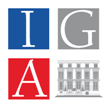 FORMULAIRE DE CANDIDATUREAUX FONCTIONSD’INSPECTEUR GENERAL DE L’ADMINISTRATIONPréciser la ou les fonctions exercées et indiquer leur durée :____________________________________________________________________________________________________________________________________________________________________________________________________________________________________________________________________________________________________________________________________________________________________________________________________________________________________________________________________________________________________________________________________________________________________________________________________________________________________________________________________________________________________________________________________________________________________________________________________________________________________________________________________________________________________________________________________